附件:1招标方案核准意见建设项目名称：阿柱田光伏项目220kV联络线路工程项目项目代码：2210-530900-04-01-983890附件2电力项目安全管理和质量管控事项告知书华能澜沧江(云县)新能源有限公司：为了进一步加强电力项目的安全管理，有效防范安全生产和 质量事故，现就你单位云县阿柱田光伏项目220kV联络线路工程项目工程施工安全和质量管控应重点注意的事项告知如下。一 、严格按照《中华人民共和国安全生产法》(中华人民共和国主席令第88 号)、《电力安全生产监督管理办法》(国家发展和改革委员会令 第21号)、《电力建设工程施工安全监督管理办法》(国家发展和 改革委员会令第28号)和《电力建设工程施工安全管理导则》 	(NB/T10096-2018)等有关法律、法规和标准的规定和要求，切实落实企业安全生产主体责任。二、 应当按要求设置项目安全生产管理机构，配备安全生产管理人员。三、 应当开展安全生产教育培训。四、 应当严格落实安全生产投入。五、 应当按要求建立工程分包管控制度和措施，禁止施工单位转包或违法分包工程。六、 应当组织开展安全风险管控和隐患排查治理工作。七、应当严格落实应急管理及事故处置措施，及时如实报告生产安全事故。八、严格按照《建设工程质量管理条例》(国务院令第279号)和《国家能源局关于进一步明确电力建设工程质量监督机构业务 工作的通知》(国能函安全〔2020)39号〕等有关文件的规定和要 求，开工前必须办理工程质量监督注册手续，并做好工程质量管控各项工作。若发生违反上述事项的行为，有关部门将依照相关法律、法 规和政策规定进行处罚，并将处罚信息纳入被处罚单位的信用记录。告知人：临沧市发展和改革委员会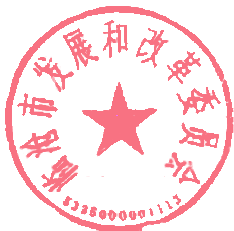 被告知单位：华能澜沧江(云县)新能源有限公司2022年10月25日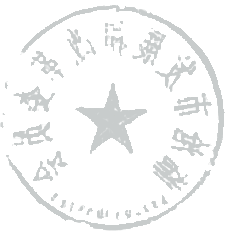 项 目招标范围招标范围招标组织形式招标组织形式招标方式招标方式不采用招标方式项 目全部招标部分招标自行招标委托招标公开招标邀请招标不采用招标方式勘察√√√设计√√√建筑工程√√√安装工程√√√监理√√√设备√√√重要材料√√√其他√审批(核准)部门意见：根据阿柱田光伏项目220kV联络线路工程项目招标基本情况表，批复如下：1.该项目的勘察、设计、建筑工程、安装工程、监理、设备和重要材料等 需要招标，并委托招标代理机构组织进入公共资源交易中心公开招标。2.该项目的其他不采用招标方式，涉及政府采购的，按照政府采购法律法审批(核准)部门意见：根据阿柱田光伏项目220kV联络线路工程项目招标基本情况表，批复如下：1.该项目的勘察、设计、建筑工程、安装工程、监理、设备和重要材料等 需要招标，并委托招标代理机构组织进入公共资源交易中心公开招标。2.该项目的其他不采用招标方式，涉及政府采购的，按照政府采购法律法审批(核准)部门意见：根据阿柱田光伏项目220kV联络线路工程项目招标基本情况表，批复如下：1.该项目的勘察、设计、建筑工程、安装工程、监理、设备和重要材料等 需要招标，并委托招标代理机构组织进入公共资源交易中心公开招标。2.该项目的其他不采用招标方式，涉及政府采购的，按照政府采购法律法审批(核准)部门意见：根据阿柱田光伏项目220kV联络线路工程项目招标基本情况表，批复如下：1.该项目的勘察、设计、建筑工程、安装工程、监理、设备和重要材料等 需要招标，并委托招标代理机构组织进入公共资源交易中心公开招标。2.该项目的其他不采用招标方式，涉及政府采购的，按照政府采购法律法审批(核准)部门意见：根据阿柱田光伏项目220kV联络线路工程项目招标基本情况表，批复如下：1.该项目的勘察、设计、建筑工程、安装工程、监理、设备和重要材料等 需要招标，并委托招标代理机构组织进入公共资源交易中心公开招标。2.该项目的其他不采用招标方式，涉及政府采购的，按照政府采购法律法审批(核准)部门意见：根据阿柱田光伏项目220kV联络线路工程项目招标基本情况表，批复如下：1.该项目的勘察、设计、建筑工程、安装工程、监理、设备和重要材料等 需要招标，并委托招标代理机构组织进入公共资源交易中心公开招标。2.该项目的其他不采用招标方式，涉及政府采购的，按照政府采购法律法审批(核准)部门意见：根据阿柱田光伏项目220kV联络线路工程项目招标基本情况表，批复如下：1.该项目的勘察、设计、建筑工程、安装工程、监理、设备和重要材料等 需要招标，并委托招标代理机构组织进入公共资源交易中心公开招标。2.该项目的其他不采用招标方式，涉及政府采购的，按照政府采购法律法审批(核准)部门意见：根据阿柱田光伏项目220kV联络线路工程项目招标基本情况表，批复如下：1.该项目的勘察、设计、建筑工程、安装工程、监理、设备和重要材料等 需要招标，并委托招标代理机构组织进入公共资源交易中心公开招标。2.该项目的其他不采用招标方式，涉及政府采购的，按照政府采购法律法规规定执行。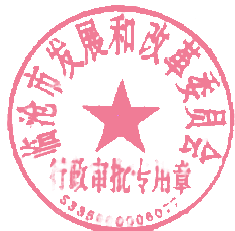 抄送：市生态环境局、林业和草原局、应急管理局、自然资源规划局、水务局，临沧供电局，华能澜沧江(云县)新能源有限公司。临沧市发展和改革委员会办公室      2022年10月25日印发